ATZINUMS Nr. 22/9-3.6/39par atbilstību ugunsdrošības prasībāmAtzinums iesniegšanai derīgs sešus mēnešus.Atzinumu var apstrīdēt viena mēneša laikā no tā spēkā stāšanās dienas augstākstāvošai amatpersonai:Atzinumu saņēmu:20____. gada ___. ___________DOKUMENTS PARAKSTĪTS AR DROŠU ELEKTRONISKO PARAKSTU UN SATURLAIKA ZĪMOGU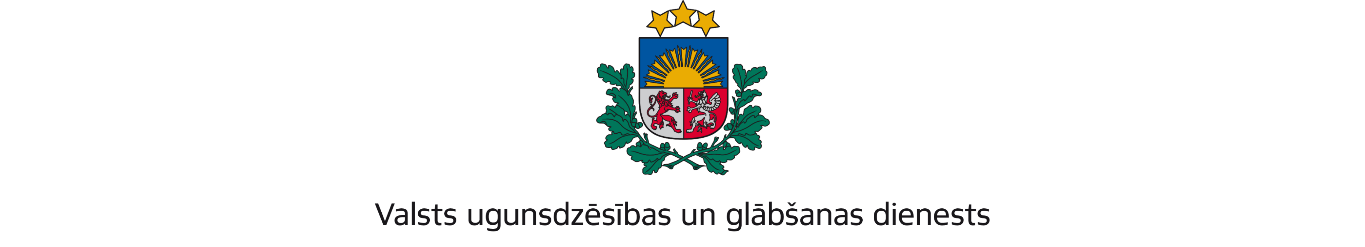 LATGALES REĢIONA PĀRVALDERīgas iela 1/3, Daugavpils, LV-5401; tālr.: 65455850; e-pasts: latgale@vugd.gov.lv; www.vugd.gov.lvRēzekneKrāslavas novada Sporta skola(izdošanas vieta)(juridiskās personas nosaukums vai fiziskās personas vārds, uzvārds)27.05.2024.Reg.Nr.90011337202(datums)(juridiskās personas reģistrācijas numurs)Skolas iela 7, Krāslava, Krāslavas novads, LV-5601(juridiskās vai fiziskās personas adrese)1.Apsekots: Sporta bāzes “Jaunais Dinamietis” divstāvu ķieģeļu ēka, vasaras mājiņas Nr.8; Nr.9(apsekoto būvju, ēku vai telpu nosaukums)2.Adrese: Rogs, Kaunatas pagasts, Rēzeknes novads3.Īpašnieks (valdītājs): Biedrība “Jaunais Dinamietis”(juridiskās personas nosaukums vai fiziskās personas vārds, uzvārds)Reg.Nr.50008029311, Uzvaras Bulvaris 18, Rīga(juridiskās personas reģistrācijas numurs un adrese vai fiziskās personas adrese)4.Iesniegtie dokumenti: nometnes vadītājas Niperes Vijas 2024.gada 09.maijā iesniegums (nometņu vadītājas apliecības Nr.024-00008)5.Apsekoto būvju, ēku vai telpu raksturojums: 2.stāvu ēka, U3 ugunsnoturības pakāpe un divas vienstāvu koka mājiņās U3 ugunsnoturības pakāpe6.Pārbaudes laikā konstatētie ugunsdrošības prasību pārkāpumi: nav konstatēti7.Slēdziens: Sporta bāzes “Jaunais Dinamietis” divstāvu ķieģeļu ēka, vasaras mājiņas Nr.8; Nr.9 atbilst ugunsdrošības prasībām un var tikt izmantotas nometnes “Mācību – treniņu nometne” īstenošanai no 17.06.2024 – 21.06.2024.8.Atzinums izsniegts saskaņā ar: Ministru kabineta 2009.gada 01.septembra noteikumiem Nr.981 “Bērnu nometņu organizēšana un darbības kārtībā” 8.5. apakšpunkts prasībām(normatīvais akts un punkts saskaņā ar kuru izdots atzinums)9.Atzinumu paredzēts iesniegt: Valsts izglītības satura centram(iestādes vai institūcijas nosaukums, kur paredzēts iesniegt atzinumu)Valsts ugunsdzēsības un glābšanas dienesta Latgales reģiona pārvaldes priekšniekam, Rīgas ielā 1/3, Daugavpilī, LV-5401.(amatpersonas amats un adrese)Valsts ugunsdzēsības un glābšanas dienesta Latgales reģiona pārvaldes Ugunsdrošības uzraudzības un civilās aizsardzības nodaļas vecākais inspektorsO.Poskrjobiševs(amatpersonas amats)(paraksts)(v. uzvārds)(juridiskās personas pārstāvja amats, vārds, uzvārds vai fiziskās personas vārds, uzvārds; vai atzīme par nosūtīšanu)(paraksts)